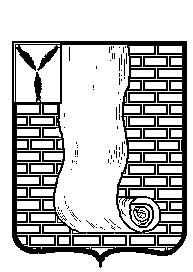 КРАСНОАРМЕЙСКОЕ РАЙОННОЕ СОБРАНИЕСАРАТОВСКОЙ ОБЛАСТИРЕШЕНИЕОб утверждении структуры администрации Красноармейского муниципального района Саратовской области Приложение к решению                Красноармейского районного Собрания                                                                          от 26.10.2023 № 90Структураадминистрации Красноармейского муниципального районаСаратовской областиот26.10.2023№90от26.10.2023№90от26.10.2023№90В соответствии Федеральным законом от 6 октября 2003 г. № 131-ФЗ «Об общих принципах организации местного самоуправления в Российской Федерации»; Законом Саратовской области от 31 августа 2023 г. № 96-ЗСО "О признании утратившими силу некоторых законодательных актов Саратовской области и отдельных положений законодательных актов Саратовской области", который признает утратившим силу с 1 января 2024 года Закон Саратовской области от 28 декабря 2007 года № 300-ЗСО «О наделении органов местного самоуправления в Саратовской области государственными полномочиями по организации предоставления и предоставлению гражданам субсидий на оплату жилого помещения и коммунальных услуг»; Уставом Красноармейского муниципального района Саратовской области, Красноармейское районное Собрание РЕШИЛО:1.Утвердить структуру администрации Красноармейского муниципального района Саратовской области согласно Приложению.2. Считать утратившим силу решение Красноармейского районного Собрания от 31.01.2022 № 04 «Об утверждении структуры администрации Красноармейского муниципального района Саратовской области».3. Опубликовать настоящее решение путем размещения на официальном сайте администрации Красноармейского муниципального района в информационно-телекоммуникационной сети «Интернет»4. Настоящее решение вступает в силу с момента официального опубликования (обнародования) и распространяется на правоотношения возникшие с 01.01.2024г.Председатель  Красноармейскогорайонного Собрания                                                                        Л.В. Герасимова                                                                          Глава Красноармейскогомуниципального района                                                                 А.И. Зотов